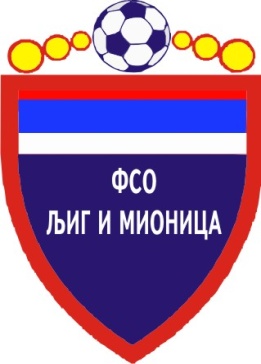 ТАБЕЛАМЕЂУОПШТИНСКЕ ФУДБАЛСКЕ ЛИГЕ ''ЗАПАД''-  Пролећни део првенства такмичарске 2014/2015. године -1.ИСКРА2118127720+5755 2.ПОЛЕТ2117225218+3453 3.РИБНИКАР2116235415+3950 4.РАЈАЦ219574831+1732 5.МИЛЕНКО ПАВЛОВИЋ218493236-428 6.ЈАДАР 20132174102934-525 7.КОМАНИЦЕ2173113646-1024 8. ЛИПЉЕ2172124258-1623 9.КОЛУБАРА 22162132646-202010.   ГРАДАЦ 852161142464-401911.БОРАЦ2144131350 -371612.БЕЛОШЕВАЦ2144132944-1515 (-1)